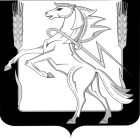 Администрация Рощинского сельского поселенияСосновского муниципального района Челябинской областиПОСТАНОВЛЕНИЕот 30. 08. 2021 г.  № 189п. РощиноО создании комиссии по организации и проведению публичных слушаний по утверждению схемы расположения земельного участка под магистральные сети водоотведения п. Рощино Сосновского района Челябинской области, 1 очередь усадебной застройки    В соответствии с Федеральным законом №131-ФЗ от 06.10.2003г. «Об общих принципах организации местного самоуправления в Российской Федерации».ПОСТАНОВЛЯЮ:             1. Провести публичные слушания по утверждению схемы расположения земельного участка под магистральные сети водоотведения п. Рощино Сосновского района Челябинской области, 1 очередь усадебной застройки.     2. Назначить публичные слушания на 13 сентября 2021г. в 15-00 в ДК п. Рощино по адресу: Челябинская область, Сосновский район, п. Рощино, ул. Ленина д.9. 3. Утвердить состав комиссии по проведению слушаний:Председатель комиссии-Глава Рощинского сельского поселения Л.А.Ефимова;Члены комиссии –Председатель совета депутатов С.Ю.Волосникова;                                Заместитель Главы Рощинского сельского поселения Е.А.Андрейченко.                                Инженер теплоснабжающей организации ООО «УРТИ»                                    И.Н.Клепиков;                                Директор ООО «УК «Партнёр»  К.И.Калошин.4. Определить сроки подачи предложений и рекомендаций по вопросам публичных слушаний ежедневно в рабочие дни с 10-00 до 13-00 и с 14-00 до 16-00 до 10 сентября 2021 г. по адресу: п.Рощино, ул. Ленина 9, каб.1.  5. Назначить ответственным за ведение публичных слушаний –заместителя Главы Рощинского сельского поселения Е.А.Андрейченко.6. Данное распоряжение разместить на официальном сайте Администрации Рощинского сельского поселения и опубликовать в газете «Сосновская Нива».Глава Рощинского сельского поселения                                                                                Л.А.Ефимова